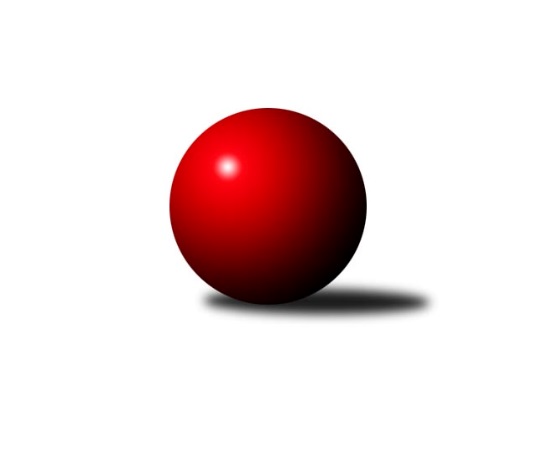 Č.9Ročník 2019/2020	16.11.2019Nejlepšího výkonu v tomto kole: 2649 dosáhlo družstvo: TJ Horní Benešov ˝C˝Krajský přebor OL 2019/2020Výsledky 9. kolaSouhrnný přehled výsledků:TJ Horní Benešov ˝C˝	- KK Jiskra Rýmařov ˝B˝	8:0	2649:2560	7.0:5.0	16.11.Spartak Přerov ˝C˝	- TJ Tatran Litovel	6:2	2609:2313	10.0:2.0	16.11.KK Šumperk B	- TJ Břidličná ˝A˝	4:4	2569:2554	7.0:5.0	16.11.SKK Jeseník ˝B˝	- KK Zábřeh  ˝C˝	2:6	2494:2526	4.0:8.0	16.11.KS Moravský Beroun 	- KK PEPINO Bruntál	3:5	2599:2612	6.0:6.0	16.11.Sokol Přemyslovice ˝B˝	- TJ Pozemstav Prostějov	2:6	2521:2576	5.0:7.0	16.11.Tabulka družstev:	1.	TJ Břidličná ˝A˝	9	6	3	0	51.5 : 20.5 	60.0 : 48.0 	 2505	15	2.	TJ Horní Benešov ˝C˝	9	7	0	2	46.5 : 25.5 	60.5 : 47.5 	 2519	14	3.	KK Šumperk B	9	5	2	2	44.0 : 28.0 	67.0 : 41.0 	 2544	12	4.	TJ Pozemstav Prostějov	9	5	1	3	39.5 : 32.5 	61.0 : 47.0 	 2552	11	5.	Spartak Přerov ˝C˝	9	5	0	4	38.5 : 33.5 	58.5 : 49.5 	 2449	10	6.	KK PEPINO Bruntál	9	5	0	4	32.5 : 39.5 	49.5 : 58.5 	 2476	10	7.	KK Zábřeh  ˝C˝	9	3	3	3	38.0 : 34.0 	57.0 : 51.0 	 2549	9	8.	KK Jiskra Rýmařov ˝B˝	9	3	2	4	34.0 : 38.0 	56.0 : 52.0 	 2515	8	9.	KS Moravský Beroun	9	3	1	5	35.0 : 37.0 	57.5 : 50.5 	 2506	7	10.	Sokol Přemyslovice ˝B˝	9	3	0	6	26.5 : 45.5 	48.0 : 60.0 	 2438	6	11.	SKK Jeseník ˝B˝	9	2	0	7	25.0 : 47.0 	39.0 : 69.0 	 2418	4	12.	TJ Tatran Litovel	9	1	0	8	21.0 : 51.0 	34.0 : 74.0 	 2335	2Podrobné výsledky kola:	 TJ Horní Benešov ˝C˝	2649	8:0	2560	KK Jiskra Rýmařov ˝B˝	Zdeňka Habartová	 	 222 	 234 		456 	 1:1 	 446 	 	230 	 216		Petra Kysilková	Michael Dostál	 	 212 	 233 		445 	 1:1 	 427 	 	214 	 213		Michal Ihnát	Miloslav Petrů	 	 240 	 211 		451 	 1:1 	 449 	 	207 	 242		Josef Pilatík	Eva Zdražilová	 	 192 	 240 		432 	 1:1 	 396 	 	193 	 203		Tomáš Chárník	Zdeněk Černý	 	 231 	 234 		465 	 2:0 	 443 	 	223 	 220		Jiří Polášek	Robert Kučerka	 	 187 	 213 		400 	 1:1 	 399 	 	193 	 206		Pavel Švanrozhodčí: Nejlepší výkon utkání: 465 - Zdeněk Černý	 Spartak Přerov ˝C˝	2609	6:2	2313	TJ Tatran Litovel	Rostislav Petřík	 	 227 	 221 		448 	 2:0 	 339 	 	165 	 174		Jaroslav Ďulík	Libor Daňa	 	 229 	 220 		449 	 2:0 	 388 	 	191 	 197		Stanislav Brosinger	Martin Holas	 	 220 	 249 		469 	 2:0 	 367 	 	187 	 180		Pavel Hampl	Jiří Kohoutek	 	 203 	 168 		371 	 1:1 	 379 	 	195 	 184		Jaroslav Vidim	Václav Pumprla	 	 216 	 218 		434 	 2:0 	 390 	 	198 	 192		Martin Hampl	Jan Lenhart	 	 222 	 216 		438 	 1:1 	 450 	 	216 	 234		Jaromír Janošecrozhodčí: Nejlepší výkon utkání: 469 - Martin Holas	 KK Šumperk B	2569	4:4	2554	TJ Břidličná ˝A˝	Michal Gajdík	 	 219 	 199 		418 	 0:2 	 455 	 	226 	 229		Ivo Mrhal ml.	Kateřina Petková	 	 205 	 190 		395 	 1:1 	 416 	 	197 	 219		Zdeněk Fiury st.	Jaroslav Sedlář	 	 224 	 239 		463 	 2:0 	 426 	 	205 	 221		Tomáš Fiury	Adam Bělaška	 	 240 	 224 		464 	 2:0 	 391 	 	196 	 195		Anna Dosedělová	Miroslav Adámek *1	 	 193 	 221 		414 	 1:1 	 431 	 	222 	 209		Josef Veselý	Milan Vymazal	 	 221 	 194 		415 	 1:1 	 435 	 	218 	 217		Zdeněk Fiury ml.rozhodčí: střídání: *1 od 22. hodu Martin SedlářNejlepší výkon utkání: 464 - Adam Bělaška	 SKK Jeseník ˝B˝	2494	2:6	2526	KK Zábřeh  ˝C˝	Rostislav Cundrla	 	 185 	 220 		405 	 0:2 	 442 	 	212 	 230		Tomáš Pěnička	Tereza Moravcová	 	 195 	 209 		404 	 0:2 	 426 	 	210 	 216		Václav Čamek	Radomila Janoudová	 	 187 	 220 		407 	 1:1 	 443 	 	243 	 200		Lubomír Složil	Miroslav Vala	 	 219 	 221 		440 	 1:1 	 427 	 	236 	 191		Miroslav Bodanský	Petra Rosypalová	 	 208 	 207 		415 	 0:2 	 435 	 	216 	 219		Martin Pěnička	Jana Fousková	 	 202 	 221 		423 	 2:0 	 353 	 	174 	 179		Lukáš Horňák *1rozhodčí: střídání: *1 od 71. hodu František LangerNejlepší výkon utkání: 443 - Lubomír Složil	 KS Moravský Beroun 	2599	3:5	2612	KK PEPINO Bruntál	Petr Otáhal	 	 238 	 215 		453 	 2:0 	 416 	 	210 	 206		Miluše Rychová	Zdeněk Chmela st.	 	 219 	 200 		419 	 1:1 	 456 	 	216 	 240		Vítězslav Kadlec	Daniel Krchov	 	 217 	 199 		416 	 0:2 	 438 	 	219 	 219		Josef Novotný	Miloslav Krchov	 	 216 	 235 		451 	 2:0 	 427 	 	201 	 226		Jan Mlčák	Erich Retek	 	 196 	 187 		383 	 0:2 	 449 	 	233 	 216		Tomáš Janalík	Zdeněk Chmela ml.	 	 217 	 260 		477 	 1:1 	 426 	 	218 	 208		Richard Janalíkrozhodčí: Nejlepší výkon utkání: 477 - Zdeněk Chmela ml.	 Sokol Přemyslovice ˝B˝	2521	2:6	2576	TJ Pozemstav Prostějov	Lukáš Vybíral	 	 215 	 198 		413 	 0:2 	 426 	 	225 	 201		Josef Jurda	Miroslav Ondrouch	 	 223 	 218 		441 	 1:1 	 450 	 	222 	 228		Václav Kovařík	Marek Kankovský	 	 224 	 212 		436 	 2:0 	 405 	 	204 	 201		David Rozsypal	Michal Oščádal	 	 208 	 214 		422 	 0:2 	 455 	 	230 	 225		Max Trunečka	Milan Smékal	 	 176 	 208 		384 	 1:1 	 418 	 	214 	 204		Pavel Černohous	Jiří Kankovský	 	 202 	 223 		425 	 1:1 	 422 	 	217 	 205		Václav Kovaříkrozhodčí: Nejlepší výkon utkání: 455 - Max TrunečkaPořadí jednotlivců:	jméno hráče	družstvo	celkem	plné	dorážka	chyby	poměr kuž.	Maximum	1.	Max Trunečka 	TJ Pozemstav Prostějov	447.83	309.8	138.1	5.5	3/4	(473)	2.	Tomáš Janalík 	KK PEPINO Bruntál	447.20	299.1	148.1	4.1	5/6	(460)	3.	Zdeněk Černý 	TJ Horní Benešov ˝C˝	444.44	293.8	150.7	3.8	5/5	(491)	4.	Jaroslav Sedlář 	KK Šumperk B	441.75	298.6	143.1	4.8	4/5	(463)	5.	Michal Gajdík 	KK Šumperk B	440.75	296.2	144.6	4.5	4/5	(476)	6.	Josef Jurda 	TJ Pozemstav Prostějov	440.40	295.1	145.3	4.9	3/4	(470)	7.	Adam Bělaška 	KK Šumperk B	439.84	305.7	134.2	5.6	5/5	(505)	8.	Ivo Mrhal  ml.	TJ Břidličná ˝A˝	439.67	297.5	142.2	4.4	6/6	(482)	9.	Jaroslav Vymazal 	KK Šumperk B	439.07	297.5	141.6	3.9	5/5	(490)	10.	Martin Pěnička 	KK Zábřeh  ˝C˝	438.12	298.7	139.4	3.6	5/5	(478)	11.	Zdeněk Fiury  ml.	TJ Břidličná ˝A˝	437.25	301.6	135.7	5.7	5/6	(452)	12.	Zdeněk Chmela  ml.	KS Moravský Beroun 	436.60	297.6	139.0	4.8	5/5	(477)	13.	Miroslav Plachý 	TJ Pozemstav Prostějov	435.63	296.7	138.9	5.6	4/4	(458)	14.	Robert Kučerka 	TJ Horní Benešov ˝C˝	435.31	301.7	133.6	7.2	4/5	(490)	15.	Lubomír Složil 	KK Zábřeh  ˝C˝	434.52	298.3	136.2	5.5	5/5	(458)	16.	Tomáš Pěnička 	KK Zábřeh  ˝C˝	433.44	292.7	140.7	7.6	5/5	(445)	17.	Josef Pilatík 	KK Jiskra Rýmařov ˝B˝	432.27	298.9	133.4	6.1	5/5	(471)	18.	Jan Lenhart 	Spartak Přerov ˝C˝	430.93	286.6	144.3	5.6	5/6	(438)	19.	Václav Kovařík 	TJ Pozemstav Prostějov	427.94	305.5	122.4	9.3	4/4	(468)	20.	Tomáš Fiury 	TJ Břidličná ˝A˝	426.20	289.8	136.4	6.0	5/6	(452)	21.	Lukáš Horňák 	KK Zábřeh  ˝C˝	426.00	303.5	122.5	6.7	4/5	(464)	22.	Miroslav Vala 	SKK Jeseník ˝B˝	425.25	291.8	133.5	5.8	4/6	(464)	23.	Jiří Polášek 	KK Jiskra Rýmařov ˝B˝	423.85	284.5	139.4	6.2	4/5	(456)	24.	Václav Čamek 	KK Zábřeh  ˝C˝	423.12	296.4	126.7	6.6	5/5	(443)	25.	Petra Rosypalová 	SKK Jeseník ˝B˝	423.08	294.8	128.3	7.7	6/6	(463)	26.	Michael Dostál 	TJ Horní Benešov ˝C˝	422.76	301.6	121.2	8.0	5/5	(445)	27.	Miloslav Petrů 	TJ Horní Benešov ˝C˝	422.72	293.6	129.1	5.6	5/5	(488)	28.	Erich Retek 	KS Moravský Beroun 	422.13	293.1	129.0	7.9	4/5	(459)	29.	Jiří Kohoutek 	Spartak Přerov ˝C˝	421.42	289.4	132.0	7.3	6/6	(478)	30.	Petra Rosypalová 	SKK Jeseník ˝B˝	421.20	287.1	134.1	6.8	5/6	(453)	31.	Karel Meissel 	Sokol Přemyslovice ˝B˝	420.33	289.8	130.5	5.4	5/6	(446)	32.	Petr Otáhal 	KS Moravský Beroun 	419.13	290.0	129.1	6.6	5/5	(453)	33.	Václav Kovařík 	TJ Pozemstav Prostějov	417.46	294.4	123.0	6.5	4/4	(462)	34.	Miroslav Ondrouch 	Sokol Přemyslovice ˝B˝	417.25	290.7	126.6	7.7	5/6	(461)	35.	Libor Daňa 	Spartak Přerov ˝C˝	416.75	287.4	129.4	9.1	4/6	(451)	36.	Miroslav Bodanský 	KK Zábřeh  ˝C˝	416.56	294.0	122.6	7.7	4/5	(442)	37.	Rostislav Petřík 	Spartak Přerov ˝C˝	416.33	286.8	129.5	5.8	6/6	(482)	38.	Jiří Kankovský 	Sokol Přemyslovice ˝B˝	416.30	290.9	125.4	6.9	5/6	(450)	39.	Jaromír Janošec 	TJ Tatran Litovel	415.67	293.7	122.0	10.2	4/5	(451)	40.	Petra Kysilková 	KK Jiskra Rýmařov ˝B˝	415.28	285.7	129.6	9.2	5/5	(446)	41.	Jan Mlčák 	KK PEPINO Bruntál	415.21	289.6	125.6	7.9	6/6	(438)	42.	Josef Novotný 	KK PEPINO Bruntál	415.08	286.6	128.5	8.6	6/6	(438)	43.	Pavel Černohous 	TJ Pozemstav Prostějov	414.88	296.5	118.4	8.7	4/4	(479)	44.	Miluše Rychová 	KK PEPINO Bruntál	414.70	293.6	121.1	6.8	5/6	(435)	45.	Zdeněk Chmela  st.	KS Moravský Beroun 	414.47	294.3	120.1	8.9	5/5	(437)	46.	Miloslav Krchov 	KS Moravský Beroun 	413.00	287.0	126.0	6.3	5/5	(451)	47.	Vítězslav Kadlec 	KK PEPINO Bruntál	413.00	291.4	121.6	9.5	6/6	(456)	48.	Marek Kankovský 	Sokol Přemyslovice ˝B˝	412.00	281.4	130.6	8.0	4/6	(436)	49.	Tomáš Chárník 	KK Jiskra Rýmařov ˝B˝	411.50	290.5	121.0	11.5	4/5	(446)	50.	Vilém Berger 	TJ Břidličná ˝A˝	410.17	283.7	126.5	8.6	4/6	(437)	51.	Richard Janalík 	KK PEPINO Bruntál	410.10	284.6	125.5	9.3	5/6	(457)	52.	Josef Veselý 	TJ Břidličná ˝A˝	409.33	295.1	114.3	9.2	5/6	(431)	53.	Čestmír Řepka 	KS Moravský Beroun 	409.30	290.8	118.5	8.1	5/5	(428)	54.	Milan Smékal 	Sokol Přemyslovice ˝B˝	408.65	287.4	121.3	8.0	5/6	(459)	55.	David Rozsypal 	TJ Pozemstav Prostějov	406.88	291.6	115.3	10.1	4/4	(444)	56.	Stanislav Brosinger 	TJ Tatran Litovel	405.04	283.5	121.5	9.5	5/5	(434)	57.	Lukáš Vybíral 	Sokol Přemyslovice ˝B˝	403.38	275.8	127.6	9.6	4/6	(437)	58.	Rostislav Cundrla 	SKK Jeseník ˝B˝	401.75	287.9	113.9	8.4	4/6	(435)	59.	Zdeňka Habartová 	TJ Horní Benešov ˝C˝	401.47	289.0	112.5	8.8	5/5	(456)	60.	Zdeněk Fiury  st.	TJ Břidličná ˝A˝	399.45	280.8	118.7	7.2	5/6	(433)	61.	Eva Zdražilová 	TJ Horní Benešov ˝C˝	398.40	286.9	111.5	7.5	5/5	(432)	62.	Milan Vymazal 	KK Šumperk B	397.60	285.5	112.1	10.0	5/5	(427)	63.	Martin Holas 	Spartak Přerov ˝C˝	390.13	279.0	111.1	10.0	4/6	(469)	64.	Jana Fousková 	SKK Jeseník ˝B˝	389.33	271.6	117.8	9.5	6/6	(458)	65.	Filip Zapletal 	TJ Tatran Litovel	387.69	277.6	110.1	10.6	4/5	(403)	66.	Jaroslav Vidim 	TJ Tatran Litovel	386.48	273.4	113.1	9.1	5/5	(434)	67.	Pavel Hampl 	TJ Tatran Litovel	380.56	280.9	99.6	12.9	5/5	(422)	68.	Tereza Moravcová 	SKK Jeseník ˝B˝	377.05	271.1	106.0	12.1	5/6	(445)	69.	František Ocelák 	KK PEPINO Bruntál	355.92	268.3	87.6	16.3	4/6	(400)		Zdenek Janoud 	SKK Jeseník ˝B˝	453.50	310.0	143.5	4.0	2/6	(475)		Romana Valová 	KK Jiskra Rýmařov ˝B˝	445.75	307.3	138.5	6.5	2/5	(481)		Gustav Vojtek 	KK Jiskra Rýmařov ˝B˝	438.20	301.0	137.2	5.4	3/5	(472)		Václav Pumprla 	Spartak Přerov ˝C˝	437.33	301.3	136.0	4.8	3/6	(454)		Martin Zavacký 	SKK Jeseník ˝B˝	434.00	301.0	133.0	8.0	1/6	(434)		Martin Sedlář 	KK Šumperk B	432.42	298.5	133.9	2.9	3/5	(469)		Jiří Procházka 	TJ Břidličná ˝A˝	430.00	307.0	123.0	11.0	1/6	(430)		Michal Sosík 	TJ Pozemstav Prostějov	428.00	301.0	127.0	5.0	1/4	(428)		Aneta Kubešová 	TJ Horní Benešov ˝C˝	427.33	299.0	128.3	7.0	1/5	(442)		Kateřina Petková 	KK Šumperk B	422.20	291.6	130.6	6.2	1/5	(440)		Michal Oščádal 	Sokol Přemyslovice ˝B˝	422.00	296.0	126.0	9.0	1/6	(422)		Ludvík Vymazal 	TJ Tatran Litovel	418.40	285.2	133.2	9.1	2/5	(431)		Pavel Švan 	KK Jiskra Rýmařov ˝B˝	417.50	290.8	126.8	5.0	2/5	(441)		Daniel Duškevič 	TJ Horní Benešov ˝C˝	417.25	288.5	128.8	7.5	2/5	(446)		Mária Machalová 	KS Moravský Beroun 	417.00	270.0	147.0	4.0	1/5	(417)		Karel Stojkovič 	TJ Tatran Litovel	413.00	288.0	125.0	10.0	1/5	(413)		Milan Dvorský 	Sokol Přemyslovice ˝B˝	412.00	296.0	116.0	8.7	3/6	(420)		Petr Charník 	KK Jiskra Rýmařov ˝B˝	411.67	291.5	120.2	8.7	2/5	(426)		Jiří Divila 	Spartak Přerov ˝C˝	410.50	281.0	129.5	8.5	2/6	(440)		Ivo Mrhal  st.	TJ Břidličná ˝A˝	410.50	282.0	128.5	8.5	2/6	(411)		Jan Semrád 	KK Šumperk B	410.00	281.5	128.5	9.0	2/5	(437)		Josef Grulich 	Sokol Přemyslovice ˝B˝	408.50	285.0	123.5	7.5	2/6	(438)		Daniel Krchov 	KS Moravský Beroun 	406.25	282.8	123.5	8.5	3/5	(417)		Lukáš Janalík 	KK PEPINO Bruntál	405.00	286.0	119.0	6.0	1/6	(407)		Jaroslav Heblák 	KK Jiskra Rýmařov ˝B˝	405.00	293.0	112.0	12.2	3/5	(437)		Milan Dostál 	Spartak Přerov ˝C˝	403.75	286.0	117.8	11.0	2/6	(431)		Anna Dosedělová 	TJ Břidličná ˝A˝	399.00	291.5	107.5	10.0	2/6	(407)		Michal Ihnát 	KK Jiskra Rýmařov ˝B˝	395.00	285.3	109.7	12.0	3/5	(427)		Bohuslav Toman 	Sokol Přemyslovice ˝B˝	393.00	259.0	134.0	6.5	2/6	(414)		Ondřej Holas 	Spartak Přerov ˝C˝	388.33	266.7	121.7	8.0	3/6	(410)		Radomila Janoudová 	SKK Jeseník ˝B˝	381.67	282.1	99.6	12.7	3/6	(422)		Jaroslav Zelinka 	TJ Břidličná ˝A˝	381.00	297.0	84.0	16.0	1/6	(381)		František Langer 	KK Zábřeh  ˝C˝	378.50	275.0	103.5	14.0	2/5	(386)		Stanislav Feike 	TJ Pozemstav Prostějov	374.00	260.0	114.0	10.0	1/4	(374)		Přemysl Janalík 	KK PEPINO Bruntál	373.00	272.5	100.5	12.0	1/6	(389)		Pavel Veselka 	TJ Břidličná ˝A˝	368.00	249.0	119.0	9.0	1/6	(368)		Miroslav Adámek 	KK Šumperk B	368.00	261.0	107.0	12.0	1/5	(368)		Martin Hampl 	TJ Tatran Litovel	366.50	274.0	92.5	18.0	2/5	(390)		Jakub Bauer 	KK Šumperk B	362.00	273.0	89.0	11.0	1/5	(362)		Michal Symerský 	Spartak Přerov ˝C˝	361.00	268.0	93.0	14.0	2/6	(372)		Ondřej Smékal 	Sokol Přemyslovice ˝B˝	361.00	293.0	68.0	16.0	1/6	(361)		Tomáš Zatloukal 	Sokol Přemyslovice ˝B˝	345.00	258.0	87.0	12.0	1/6	(345)		Jaroslav Ďulík 	TJ Tatran Litovel	340.00	250.2	89.8	16.8	3/5	(379)		Petr Rosypal 	SKK Jeseník ˝B˝	333.00	253.0	80.0	18.0	1/6	(333)		Jiří Hradílek 	Spartak Přerov ˝C˝	290.00	230.0	60.0	26.0	1/6	(290)Sportovně technické informace:Starty náhradníků:registrační číslo	jméno a příjmení 	datum startu 	družstvo	číslo startu22279	Pavel Švan	16.11.2019	KK Jiskra Rýmařov ˝B˝	3x17617	Anna Dosedělová	16.11.2019	TJ Břidličná ˝A˝	2x
Hráči dopsaní na soupisku:registrační číslo	jméno a příjmení 	datum startu 	družstvo	24159	Michal Oščádal	16.11.2019	Sokol Přemyslovice ˝B˝	Program dalšího kola:10. kolo23.11.2019	so	9:00	TJ Pozemstav Prostějov - KS Moravský Beroun 	23.11.2019	so	9:00	TJ Tatran Litovel - SKK Jeseník ˝B˝	23.11.2019	so	9:00	TJ Břidličná ˝A˝ - KK PEPINO Bruntál	23.11.2019	so	12:00	KK Zábřeh  ˝C˝ - Sokol Přemyslovice ˝B˝	23.11.2019	so	14:00	KK Jiskra Rýmařov ˝B˝ - Spartak Přerov ˝C˝	23.11.2019	so	16:00	KK Šumperk B - TJ Horní Benešov ˝C˝	Nejlepší šestka kola - absolutněNejlepší šestka kola - absolutněNejlepší šestka kola - absolutněNejlepší šestka kola - absolutněNejlepší šestka kola - dle průměru kuželenNejlepší šestka kola - dle průměru kuželenNejlepší šestka kola - dle průměru kuželenNejlepší šestka kola - dle průměru kuželenNejlepší šestka kola - dle průměru kuželenPočetJménoNázev týmuVýkonPočetJménoNázev týmuPrůměr (%)Výkon4xZdeněk Chmela ml.KS Moravský Ber4771xZdeněk Chmela ml.KS Moravský Ber112.834771xMartin HolasSp.Přerov C4691xMartin HolasSp.Přerov C110.174694xZdeněk ČernýHor.Beneš.C4652xMax TrunečkaProstějov108.94554xAdam BělaškaŠumperk B4644xZdeněk ČernýHor.Beneš.C108.654651xJaroslav SedlářŠumperk B4631xVítězslav KadlecPEPINO107.864561xZdeňka HabartováHor.Beneš.C4562xVáclav KovaříkProstějov107.71450